Дорогой друг!Если ты оказался в сложной ситуации, твои права кем-либо нарушаются, на твои законные интересы посягают или у тебя назревает конфликт с законом, но ты не знаешь, как этого избежать, не отчаивайся! Не принимай скорых опрометчивых решений! Задай вопрос «виртуальному юридическому консультанту». Ответы юриста будут публиковаться на сайте с соблюдением анонимности, а кроме того - направляться на твой электронный адрес.Если у тебя возникли вопросы, проблемы или просто сомнения в правильности принятого решения, обращайся за помощью!https://podrostok.edu.yar.ru/Интернет проект «Подросток и закон»Тебе страшно? 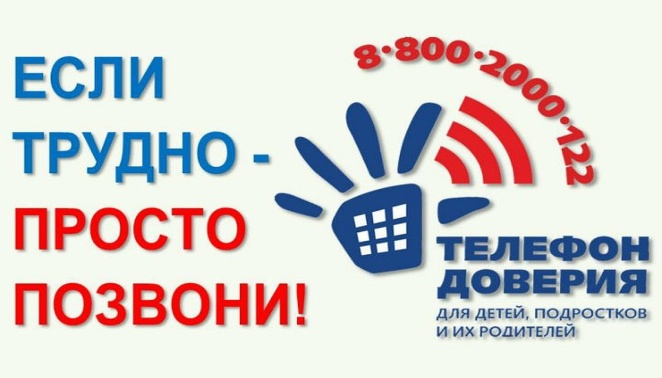 Тебя кто-то сильно обидел?
Такое случается с каждым. Как с этим справиться?
Давай обсудим. Просто позвони.Детские телефоны доверия
+7 (3952) 24-18-45
8-800-2000-122
8-800-3504-050Жители Иркутской областимогут проконсультироваться по любому вопросу, связанному с профилактикой наркомании, получить квалифицированную психологическую помощь о любых проблемах зависимости, телефонам «горячей линии»:Телефон доверия полиции Иркутской области – 8(3952)216888Служба круглосуточного телефона доверия по проблемам наркозависимости Центра профилактики наркомании - 88003500095Можно оставить сообщения о фактах хранения, изготовления, сбыта, рекламе и пропаганде наркотиков, организации и содержании наркопритонов.По каждому факту будет проводиться проверка.